BULLETIN D’ADHESION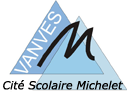 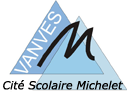 Maison des LycéensLa Maisons des Lycéens (MDL), association Loi 1901, est un lieu d’apprentissage et de créativité, un espace de responsabilité. C’est un outil au service des lycéens. Elle fonctionne sur la base de la bonne volonté et des idées de chacun. L’objectif est de favoriser le développement de la vie culturelle au lycée et de donner aux élèves l'occasion de créer des projets, de faire des sorties, de participer à des animations, d’organiser des événements caritatifs, de faire l'apprentissage de leur autonomie et de prendre des responsabilités importantes.Cette association fonctionne grâce aux adhésions des élèves. Pour participer aux activités de la MDL (animation de noël, carnaval, semaine des talents...) l’adhésion est donc fortement conseillée. Les adhésions contribuent grandement au financement des actions organisées par la MDL.L’adhésion à la MDL est, au minimum, d’un montant de  2 € pour l’année scolaire 2020 / 2021 -  Etablir votre chèque à l’ordre de « La Maison des Lycéens de Michelet ».Le bulletin ci-dessous et  le montant de l’adhésion seront à remettre :soit le jour de la réception des dossiers, soit à la rentrée à Monsieur LEROUX, CPE. La Maison Des Lycéens......................................................................................................................................................................NOM :_______________________ Prénom :____________________ Classe : ________ Date de naissance : ____/____/____ à______________________________Adresse postale :__________________________________________________________________ Numéro de téléphone :________________________Adresse Mail :_________________________ @____________________________Montant remis : ________€Cocher la case qui convient et rayer les mentions inutiles :☐ Je suis majeur et désire être membre de la MDL du lycée Michelet et j'autorise		  Je n’autorise pas la MDL du lycée Michelet à me filmer ou à me photographier et à utiliser mon image dans le cadre des activités de l'association : Fait à .............................................., le…................................... Signature de l'adhérent majeur :☐ Je suis mineur. Je soussigné(e) .................................................................., agissant en tant que parent ou tuteur Iégal de ....................................................................accepte que mon fils/ma fille soit membre de la MDL du Lycée Michelet et autorise  		 n’autorise pas la MDL du lycée Michelet à filmer ou photographier et à utiliser l'image de mon enfant dans le cadre des activités de l'association. Fait à .............................................., le ............................................. Signature du responsable légal :